112年度來義高中訓練計畫111年09月25日團隊簡介(含成立時間)    來義高中（附設國中部）舉重隊成立於民國103年，舉重為國家重點運動項目，112年度止    有12-14位隊員，弱勢學生達12位。    來義舉重隊懷抱「大志氣」自我挑戰，刻苦訓練，以達成夢想的意念一步步地往前進。    來義舉重隊是偏遠山區由一群熱愛運動的原住民孩子，認真訓練，吃苦耐勞訓練的結果，已    在105年到112年的全國中等學校運動會獲得15金5銀2銅3季的佳績。    我們深信讓想飛的孩子擁有翅膀，他們便能發揮無窮的潛力，翱翔於天際!    教育能讓孩子從弱勢翻轉，來義舉重隊藉由培養舉重運動專長建立弱勢學生的自信心，選上國手是舉重選手的自我要求與夢想，將對孩子一生產生重大啟示與影響。目的(一)尋求社會資源贊助選手，讓選手無後顧之憂。(二)有效連結外在資源，讓舉重隊能發展永續。兩年內參賽成績 110年全國總統盃舉重錦標賽 一金一季 110年全國中等學校運動會 一銀一季 111年全國中等學校運動會 一金一季5.6名各一 112 年全國中等學校運動會 二金一季5.6名各一目標賽事(預計兩年內參與之賽事)1.2022年世界青年舉重錦標賽2.112年全國運動會3.2023年世界青年舉重錦標賽4.2022年亞洲運動會5.2023亞洲青年暨青少年舉重錦標賽教練簡介 姓名：盧映錡	  性別：女     經歷：          2008年北京奧運           名次：  第二名            2009年香港東亞運         名次：  第三名            2003、2005、2007、2009年全國運動會 第一名    證照：舉重中級專任教練證   舉重A級教練證   舉重C級裁判證本年度訓練內容(可敘述週訓練、月訓練)(一)訓練內容1.專項體能訓練   		加強肌力、肌耐力、動力、協調性訓練為主要項目。2.專項運動技術以基本運動技術、應用專項運動技術及比賽專項動作；而訓練舉重項目之運動項目採集中法、分解法、意象訓練法、運動訓練感覺訓練法及影片分析訓練法…等。3.精神力訓練以忍耐力、自主力、自律力、固執、決斷力和創造力，採日常生活訓練法及訓練生活訓練法等實施之。4.專項競技戰術訓練戰術的指導思想、戰術的知識、戰術的行為、戰術的意識為主。5.移地訓練透過移地交流，藉由自身體育才能與世界體育運動選手接軌，達成體育文化交流的目的。 (二)訓練時程1.訓練調整期：維持基本體能、加強專項體能、反覆練習基本技術訓練項目：熱身運動、間歇訓練、重量訓練、技術訓練、耐力訓練2.賽前強化期：技術及重量訓練加強整體流暢速度訓練項目：熱身運動、技術訓練、軌跡訓練、肌力訓練、肌耐力訓練3.比賽期：透過體能測驗分析評估體能狀況、基本技術評估與診斷、依差異加以調整4.移地訓練：日期：07/01-07/30 地點：國立體育大學         1.上課期間訓練：時間：0700-0800 地點-本校操場                         時間：1400-1700 地點-本校技擊館         2.寒暑假集訓：  時間：0600-0700 晨操 地點-本校操場                         時間：0900-1100 技術模擬 地點-本校技擊館                         時間：1400-1700 主項訓練 地點-本校技擊館選手來源學校及選手未來升學學校(在學運動員、學校運動團隊填寫)選手來源學校：周邊國小選手來源學校招收該選手方式：單獨招生考試選手未來升學學校(能持續訓練之學校)：來義高中選手未來升學方式：特色招生考試目前遭遇之困難，擬解決方案目前團隊所遇之困難主要為:      營養品、生活費、學費單親家庭，隔代教養在來義高中原民地區是非常普遍，培訓路上看到弱勢的孩子餓得沒有飯吃，或者家境遇到困境學費繳不出來的一堆，希望他們的夢想不要因為現實的考驗中斷，希望讓孩子們心中的夢想有一天可以成真。望藉由計畫協助來中舉重隊能持續在舉重運動中學習成長、精進卓越，能全力以赴的朝世界舞台前進。聯絡人：盧映錡電話：(08)785-0086手機：0989-423-694Email：p19850406@yahoo.com.tw附件一選手名單註1：特殊身分僅包括偏鄉、原住民、清寒家庭及身心障礙者，以勾選方式填寫註2：偏鄉定義係依據選手戶籍地或訓練地，須加註縣市及鄉鎮市區附件二經費及物資需求規劃表訓練場外觀照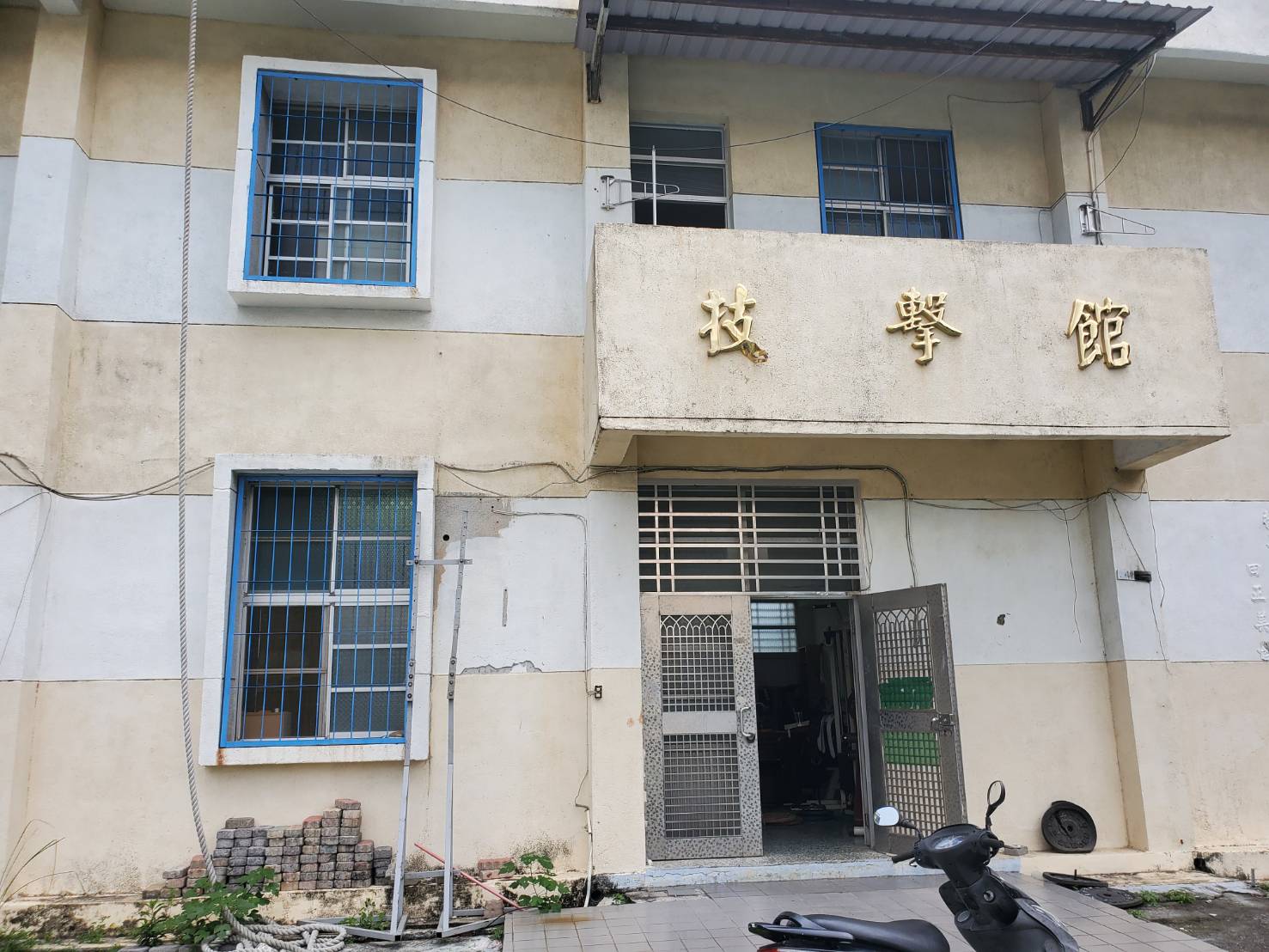 訓練環境照片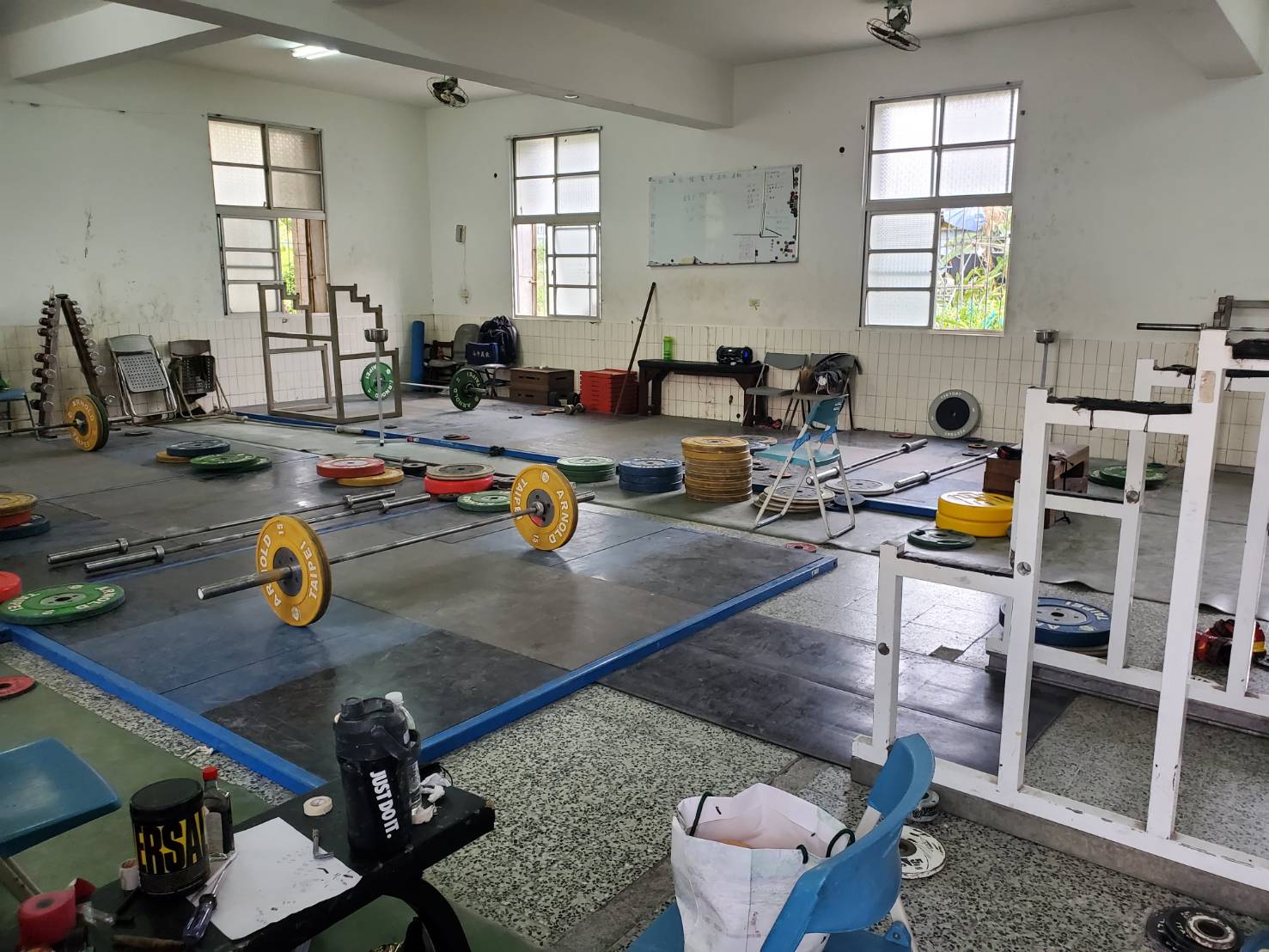 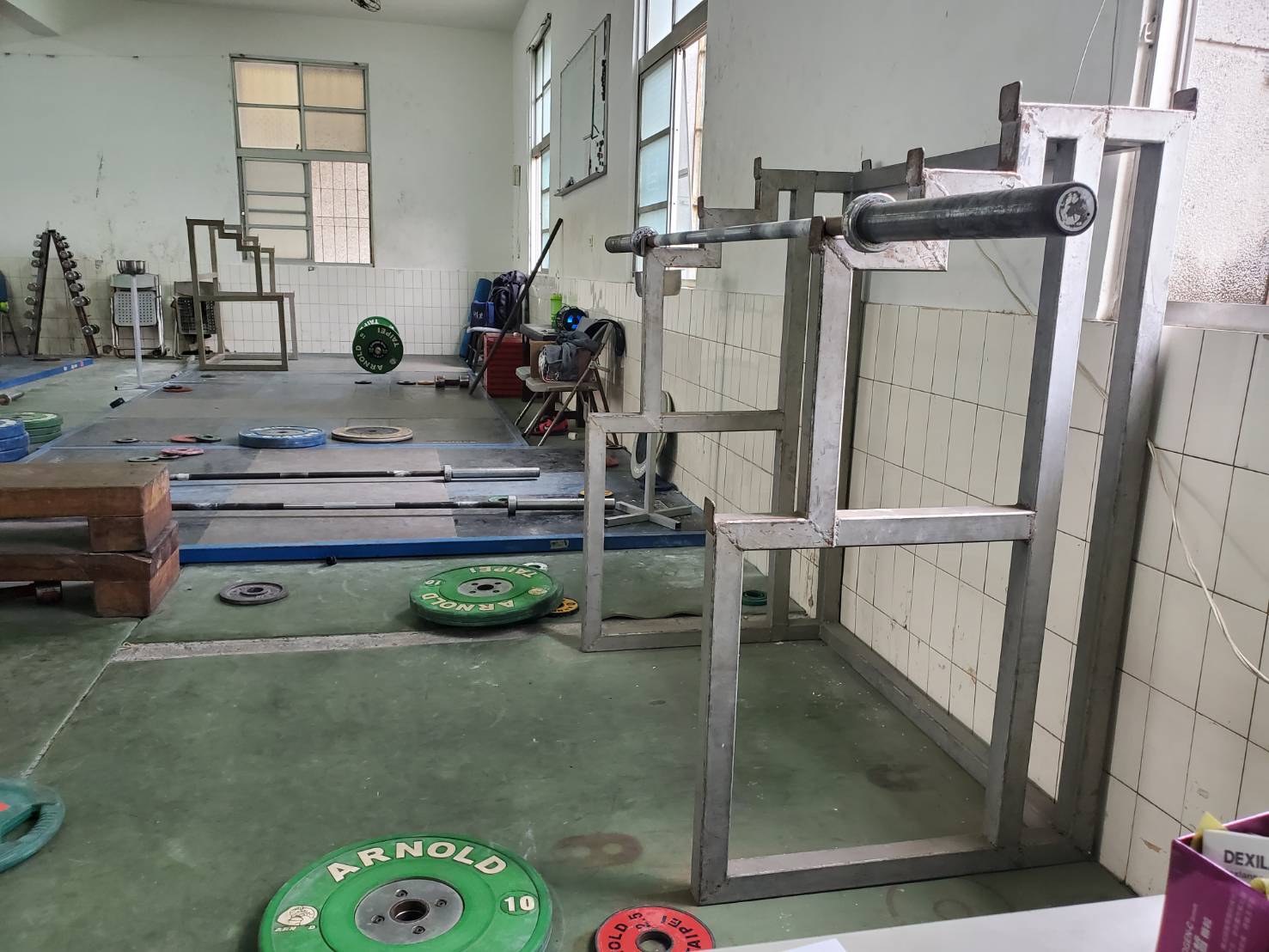 姓名性別年齡特殊身分特殊身分特殊身分特殊身分備註說明姓名性別年齡偏鄉原住民清寒身心
障礙高家輝男17來義鄉VV112年全中運 高男+109kg級 第一名111年全國總統盃舉重錦標賽高男+109kg級 第一名111年全中運 高男+109kg級 第一名馬柏君男17 來義鄉VV111年全中運 高男67kg級 第六名111年全國總統盃舉重錦標賽高男67kg級 第五名112年全中運 高男73kg級 第六名廖俊皓男15 春日鄉VV112年全中運 國男61kg級 第一名111年全國總統盃舉重錦標賽國男61kg級 第一名111年全中運 國男55kg級 第五名陳紹寒女17來義鄉VV111年全中運 高女+87kg級 第四名 110年全中運 高女+87kg級 第五名戴勝豪男17春日鄉VV111年屏東縣縣運 高男55kg第一名111年屏東中小聯合運動會高男55kg第一名戴偉豪男16春日鄉VV111年屏東縣縣運 高男55kg第二名111年屏東中小聯合運動會高男55kg第二名韓承威男14三地門鄉VV111年屏東縣縣運 國男89kg第一名111年屏東中小聯合運動會國男96kg第二名馬宥君男14來義鄉VV111年屏東縣縣運 國男49kg第二名111年屏東中小聯合運動會國男49kg第一名謝天宇男13來義鄉VV111年屏東縣縣運 國男49kg第一名111年屏東中小聯合運動會國男49kg第二名卓鈞安男14來義鄉VV111年屏東縣縣運 國男96kg第一名111年屏東中小聯合運動會國男96kg第一名112年全中運 國男102kg級 第5名經費需求經費需求經費需求經費需求經費需求項目單價數量小計說明及備註營養金10,00012120,0005人/每月2,000/計12個月總計金額120,000